汉鑫智能分检管理系统项目背景刹车盘是汽车盘式制动器的核心零件，安装在汽车的车轮上，盘式制动器通过液压系统把压力施加到制动钳上，使制动摩擦片与随车轮转动的刹车盘发生摩擦，从而达到制动的目的。为了保证制动的舒适性，刹车盘制动要稳定、无噪音、不抖动，刹车盘需要具有较高的厚度均匀性，对刹车面的跳动度、平行度、及表面粗糙度有特别要求。刹车盘按照结构形式可以分为: 单面盘、双面盘、高性能盘、轴承盘、轮毂盘等。刹车盘毛坯件为铸件，加工需要车刹车盘的内外圆和端面，钻凸面连接螺纹孔和倒角，高性能盘还需要在刹面上钻孔，部分刹车盘需要攻丝。采用传统的制造方式生产汽车刹车盘，工人劳动环境恶劣、劳动强度大。采用自动化生产线加工刹车盘，不仅可以提高刹车盘的生产效率，也可降低工人的劳动强度、改善工作环境。具体需求可描述为：使用人工智能方式直接提取刹车盘整体图像的特征，优化刹车盘分类方案，对分析后的刹车盘进行型号识别，单个图像识别在2秒内完成。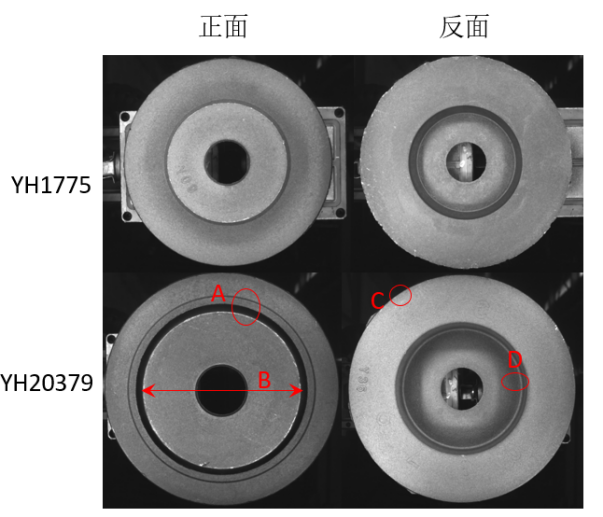 图1 刹车盘图片数据模型训练成功后会将模型预测接口封装成REST API格式，接收的输入JSON格式的为POST 请求，通过把REST API封装为Web界面，来方便生产人员利用Web交互页面获取刹车盘型号识别结果。整体方案设计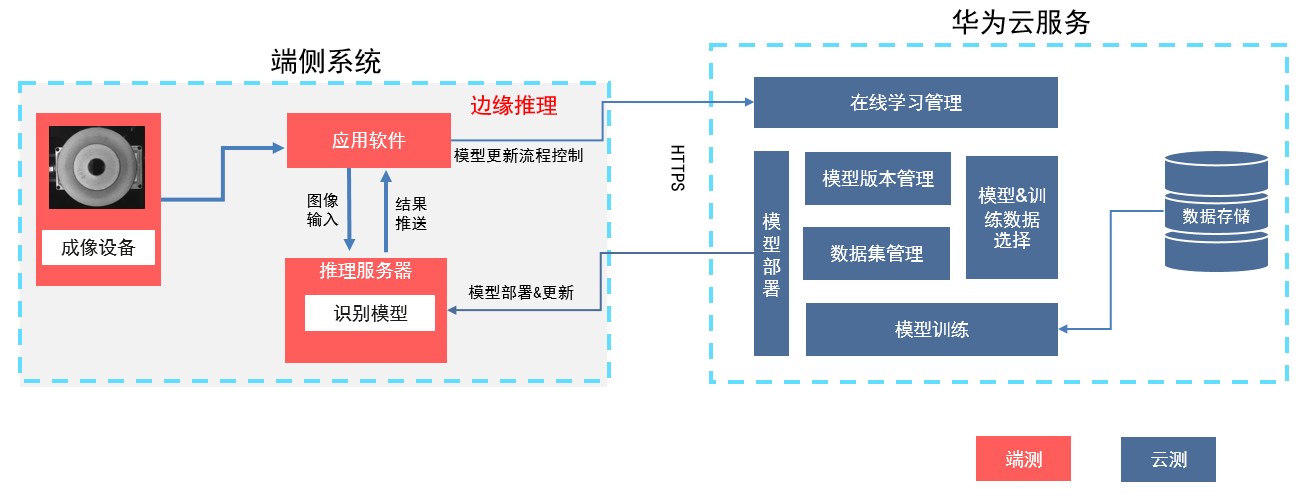 图2 刹车盘识别整体方案基于华为云AI开发平台，主要包括数据存储，模型训练，模型部署，模型更新：（1）数据存储，将待训练数据放入OBS存储桶中，进行分析和处理；（2）模型训练：EI算法团队根据需求定制算法并进行开发，训练业务模型；（3）模型部署：对模型进行打包和接口封装，部署到边缘推理服务器，并提供相应的输入输出接口便于应用软件集成。 （4）模型更新：EI算法团队通过平台提供模型更新能力，新增图片客户能够自己标注、训练、更新算法设计传统的图像识别方案中，往往采用手工设计特征和分类器的方式进行识别，这种方案存在特征设计复杂，难以扩展，适应性差等问题。自2012年卷积神经网络AlexNet在ImageNet图像识别大赛中取得冠军以来，卷积神经网络得到了长足的发展，并逐渐在各类应用场景中取代了传统方案，极大地提升了图像识别的开发，推理效率和准确性。本文以ResNet网络为例，分析刹车盘识别的可行性。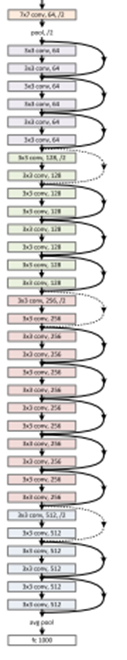 图3-1 ResNet网络ResNet网络由多个卷积层，池化层和全连接层组成。网络以刹车盘图像为输入，以刹车盘型号为输出，形成端到端的刹车盘识别方案。网络可以实现自动挖掘和提取不同刹车盘之间的形状，大小，轮廓，纹理等特征差异，并建立不同型号刹车盘的特征空间，对刹车盘进行分类。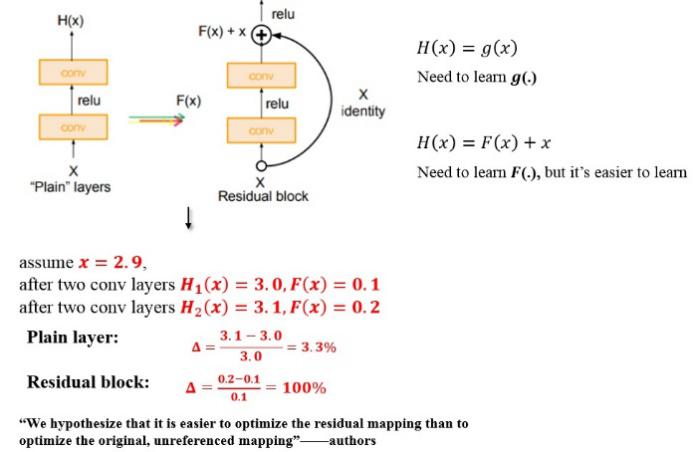 图3-2 残差模块不同于通用场景中的物品分类，由于刹车盘整体外观，颜色等特征较为相似，刹车盘的型号识别对于微小差异的敏感度要求更高。ResNet中包含残差模块，及将网络的浅层直接连接到深层，残差的引入去掉了主体部分，从而突出了微小的变化。因此，即使刹车盘的整体较为相似，网络也能放大不同型号之间的微小差异，从而提取出刹车盘识别的有效特征。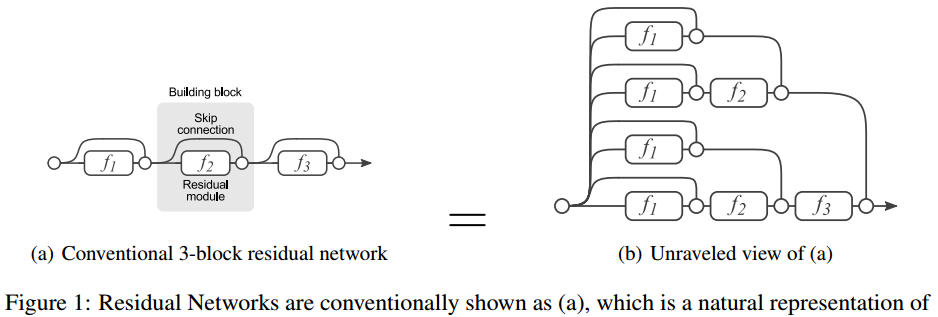 图3-3 Ensemble另外，刹车盘间存在不同的特征差异，需要将不同的差异进行组合，并建立特征空间，对型号进行识别。Renet其实是一个由多个浅层网络和多个深层网络构成的ensemble网络，可以实现对不同特征的ensemble，并学习出特征之间的差异和联系，从而对刹车盘型号进行识别。综上所述，采用人工神经网络的方案可以实现刹车盘的型号识别。总体架构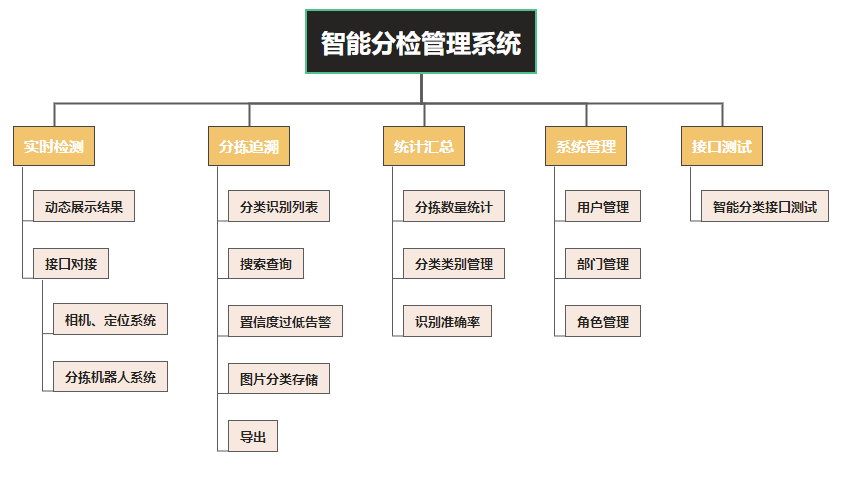 功能清单页面原型实时检测左侧显示刹车盘实时照片及预测的型号及刹车盘缺陷。右侧显示当日/本周刹车盘型号识别总数、各型号数量。图3-1 刹车盘实时检测数据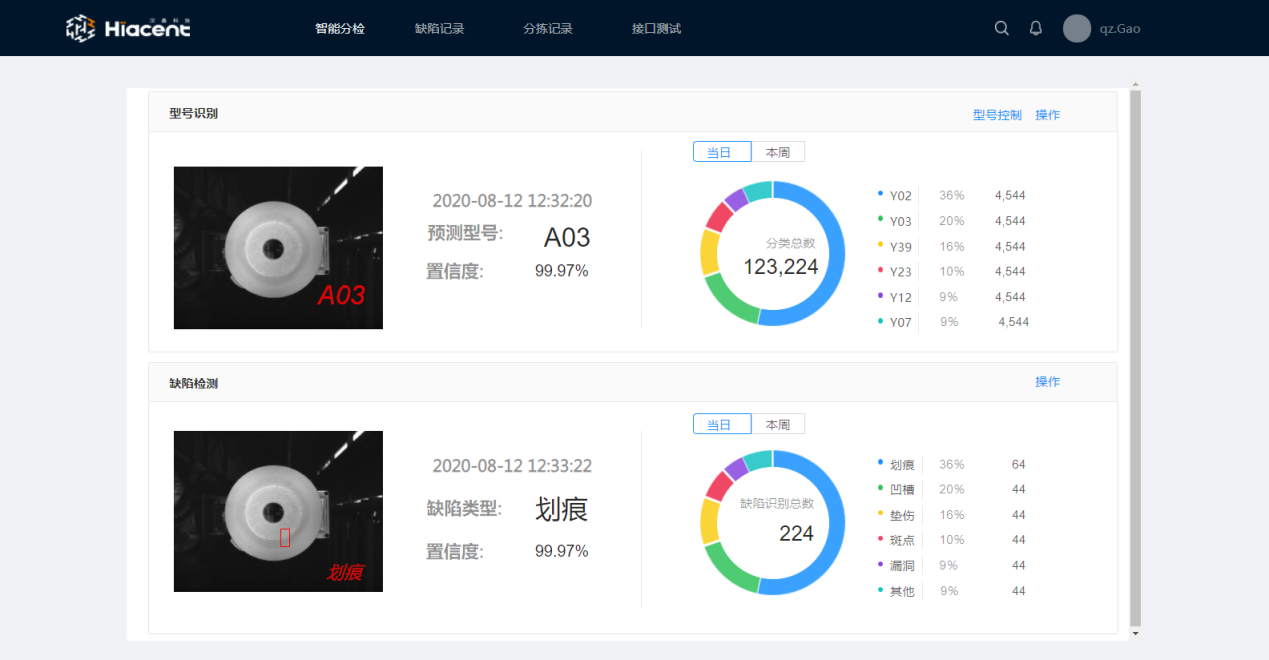 分拣追溯分类识别列表：显记录分类信息，如拍照时间、类别、置信度、原图信息等。搜索查询：按时间区间、置信度区间、分类类别等搜索查询记录置信度过低告警：置信度过低/识别缺陷时，该条记录标红，单独存储图片，用于收集重新训练强制变更：对未训练的类型采取强制变更操作，用于存储训练素材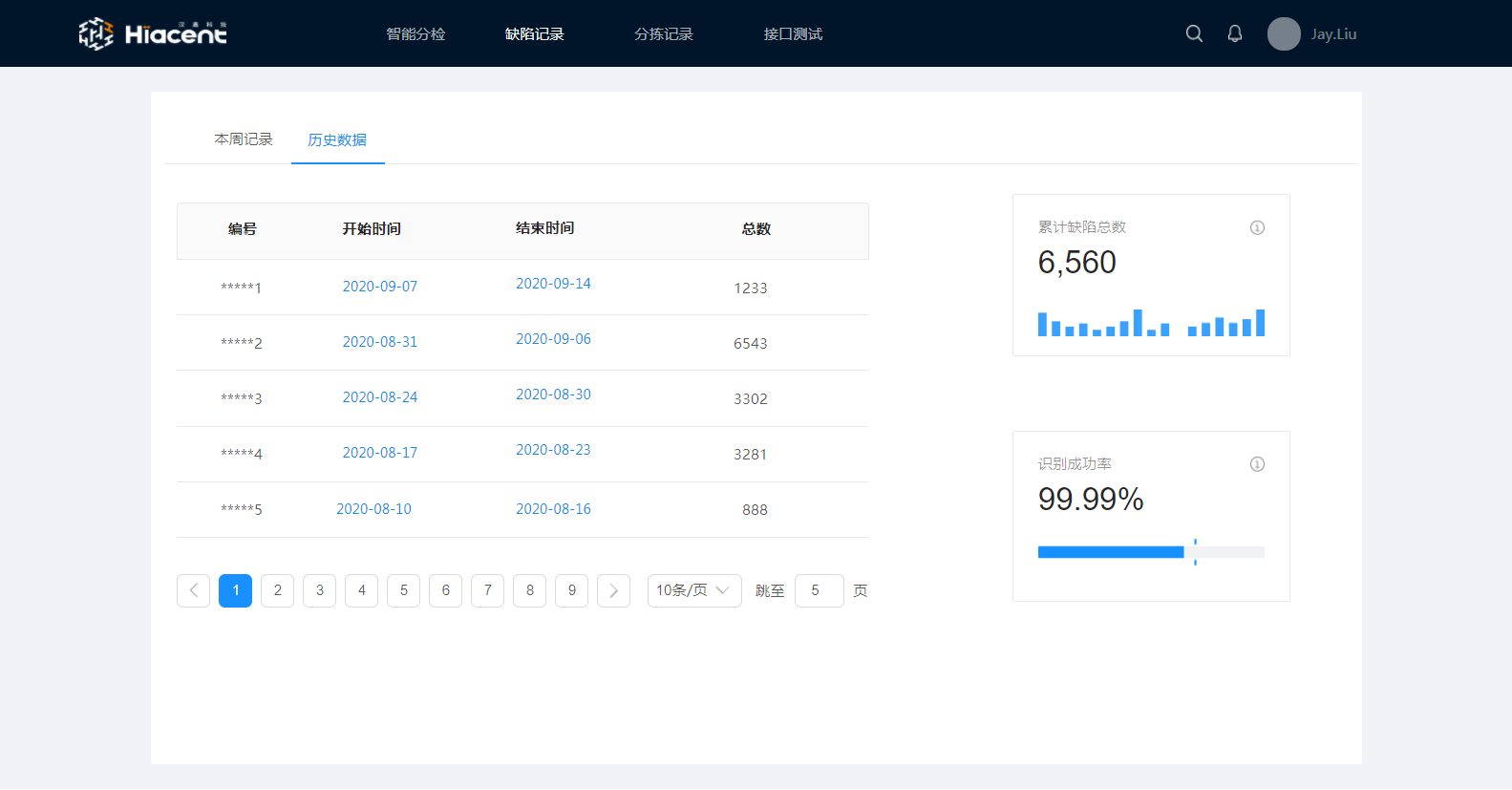 图3-2 分类图片数据统计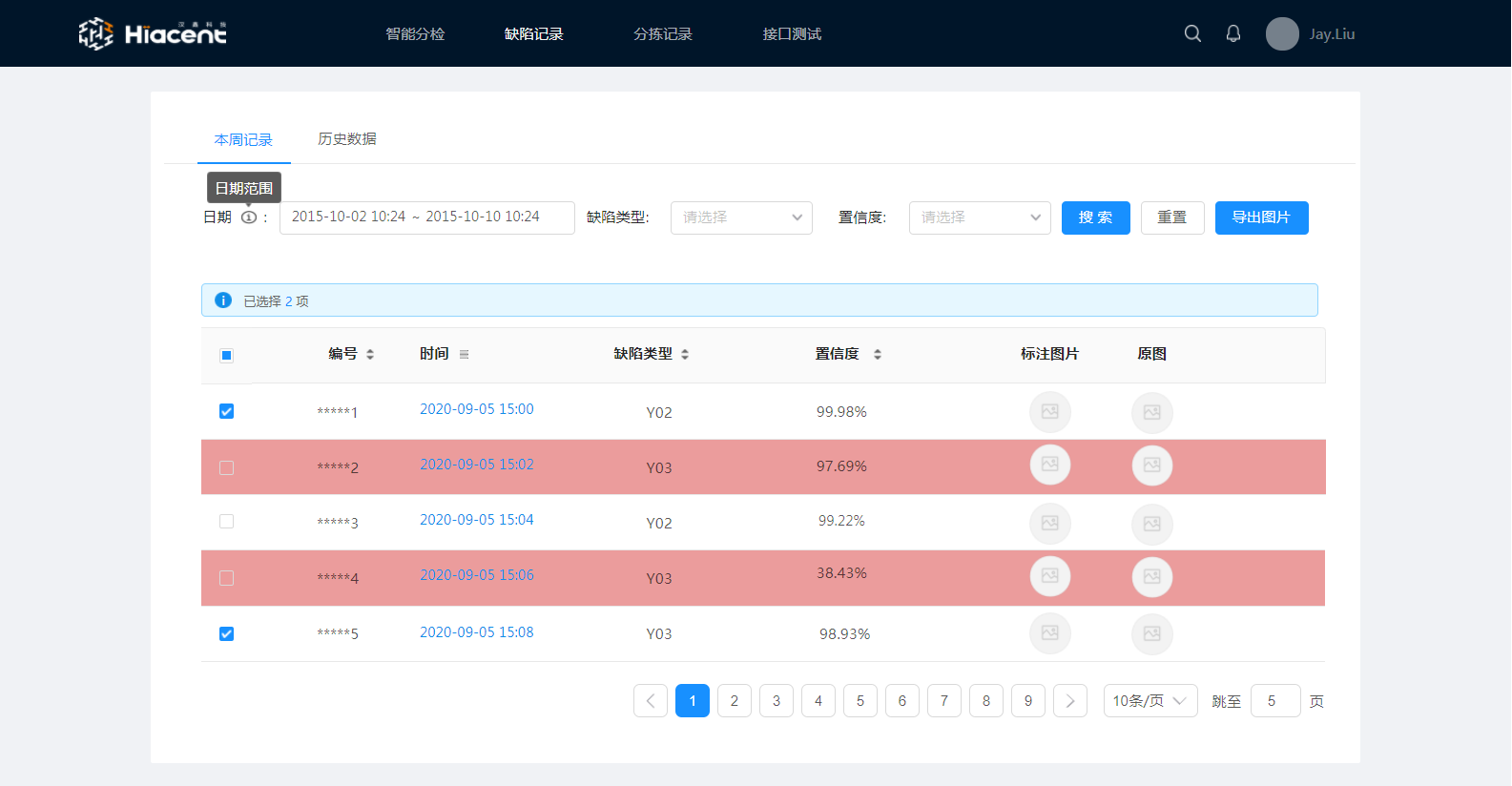 图3-3 置信度过低告警统计汇总分类数量统计：用于统计每天/周图片识别数量及分类别统计。识别准确率：对于缺陷检测/分类识别的置信度取平均值确定算法识别准确率。分类类别管理：用于设置产品分类。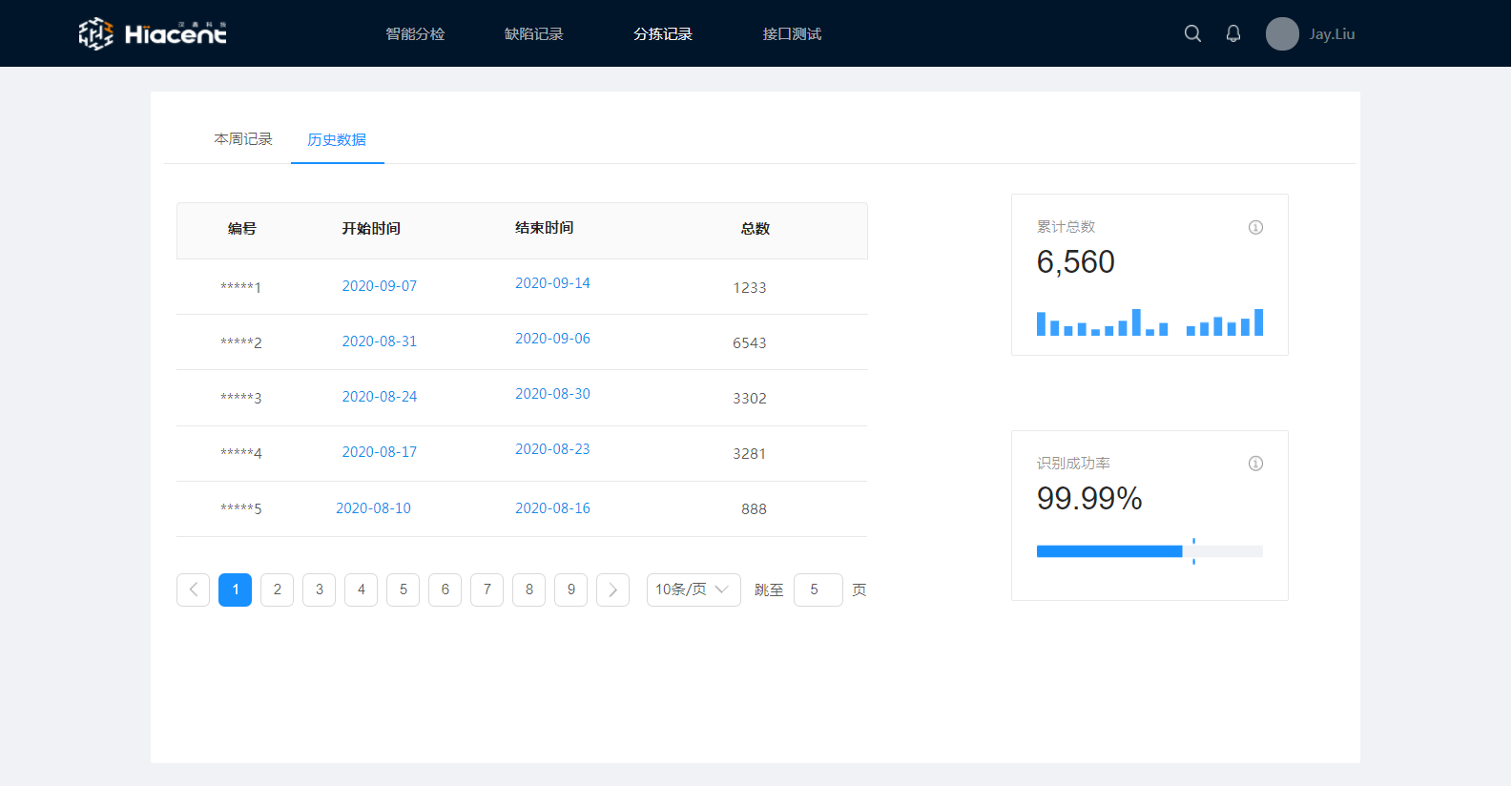 图3-2 分类图片数据统计接口测试上传照片，调用算法，获取返回结果，用于测试算法准确度。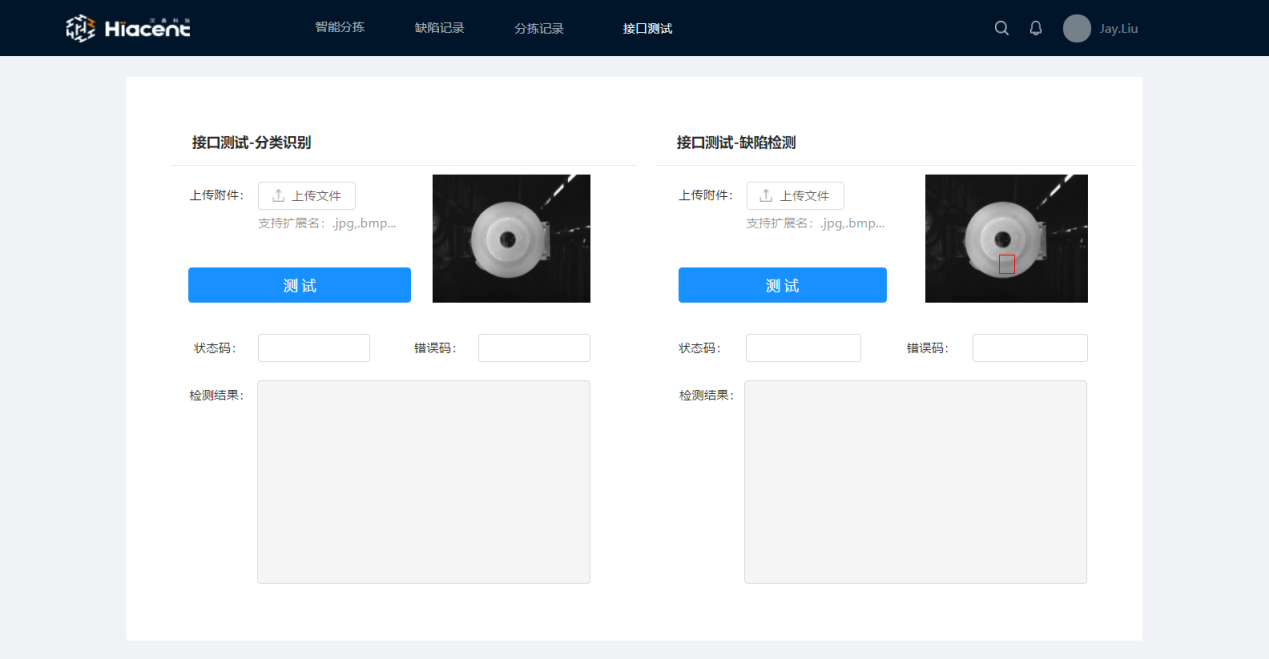 图3-4 接口测试汉鑫智能分检管理系统功能清单，软件产品版本号：V1.0汉鑫智能分检管理系统功能清单，软件产品版本号：V1.0汉鑫智能分检管理系统功能清单，软件产品版本号：V1.0模块功能项模块说明系统管理登录用户登录系统系统管理注销用户退出系统系统管理用户管理用户信息管理，如账号、密码、姓名等信息系统管理权限管理用于配置用户数据权限及按钮权限等信息系统管理部门角色管理用于配置用户部门、角色信息实时检测动态展示结果实时显示拍照图片及缺陷结果/分类类别实时检测接口对接-相机系统与相机及其他系统的接口对接实时检测接口对接-分检机器人系统与分拣机器人或其他剔除系统接口对接分拣追溯分类识别列表记录分类信息，如拍照时间、类别、置信度、原图信息等分拣追溯搜索查询按时间区间、置信度区间、分类类别等搜索查询记录分拣追溯置信度过低告警置信度过低/识别缺陷时，该条记录标红，单独存储图片，用于收集重新训练分拣追溯强制变更对未训练的类型采取强制变更操作，用于存储训练素材分拣追溯图片分类存储按照分类类别分文件夹存储照片原图信息分拣追溯导出导出图片数据统计汇总分类数量统计用于统计每天/周图片识别数量及分类别统计统计汇总分类类别管理用于设置产品分类统计汇总识别准确率对于缺陷检测/分类识别的置信度取平均值确定算法识别准确率接口测试智能分类接口测试用于测试智能分类接口性能及准确度